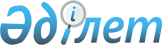 О внесении дополнений в приказ Министра финансов Республики Казахстан от 1 апреля 2010 года № 141 "Некоторые вопросы Единой бюджетной классификации Республики Казахстан"
					
			Утративший силу
			
			
		
					Приказ Министра финансов Республики Казахстан от 17 июня 2011 года № 312. Зарегистрирован в Министерстве юстиции Республики Казахстан 22 июня 2011 года № 7022. Утратил силу приказом Министра экономики и бюджетного планирования Республики Казахстан от 13 марта 2013 года № 71

      Сноска. Утратил силу приказом Министра экономики и бюджетного планирования РК от 13.03.2013 № 71 (вводится в действие со дня его официального опубликования).      В целях реализации Указа Президента Республики Казахстан "О совершенствовании органов внешнего государственного финансового контроля в регионах" от 2 мая 2011 № 67, ПРИКАЗЫВАЮ:



      1. Внести в приказ Министра финансов Республики Казахстан от 1 апреля 2010 года № 141 "Некоторые вопросы Единой бюджетной классификации Республики Казахстан" (зарегистрированный в Реестре государственной регистрации нормативных правовых актов за № 6148), следующие дополнения:



      в приложении 1 к указанному приказу:



      в функциональной классификации расходов бюджета:



      в функциональной группе 01 "Государственные услуги общего характера":



      в функциональной подгруппе 1 "Представительные, исполнительные и другие органы, выполняющие общие функции государственного управления":



      дополнить администратором бюджетных программ 282 с бюджетными программами 001, 002, 003, 100, 106, 107, 108, 109, 115 следующего содержания:

      "282 Ревизионная комиссия области

      001 Услуги по обеспечению деятельности ревизионной комиссии области

      002 Создание информационных систем

      003 Капитальные расходы государственных органов";

      100 Проведение мероприятий за счет чрезвычайного резерва Правительства Республики Казахстан

      106 Проведение мероприятий за счет чрезвычайного резерва местного исполнительного органа для ликвидации чрезвычайных ситуаций природного и техногенного характера

      107 Проведение мероприятий за счет резерва местного исполнительного органа на неотложные затраты

      108 Разработка или корректировка технико-экономического обоснования местных бюджетных инвестиционных проектов и концессионных проектов и проведение его экспертизы, консультативное сопровождение концессионных проектов

      109 Проведение мероприятий за счет резерва Правительства Республики Казахстан на неотложные затраты

      115 Выполнение обязательств местных исполнительных органов по решениям судов за счет средств резерва местного исполнительного органа";



      дополнить администратором бюджетных программ 378 с бюджетными программами 001, 002, 003, 100, 106, 107, 108, 109, 115 следующего содержания:

      "378 Ревизионная комиссия города республиканского значения, столицы

      001 Услуги по обеспечению деятельности ревизионной комиссии города республиканского значения, столицы

      002 Создание информационных систем

      003 Капитальные расходы государственных органов";

      100 Проведение мероприятий за счет чрезвычайного резерва Правительства Республики Казахстан

      106 Проведение мероприятий за счет чрезвычайного резерва местного исполнительного органа для ликвидации чрезвычайных ситуаций природного и техногенного характера

      107 Проведение мероприятий за счет резерва местного исполнительного органа на неотложные затраты

      108 Разработка или корректировка технико-экономического обоснования местных бюджетных инвестиционных проектов и концессионных проектов и проведение его экспертизы, консультативное сопровождение концессионных проектов

      109 Проведение мероприятий за счет резерва Правительства Республики Казахстан на неотложные затраты

      115 Выполнение обязательств местных исполнительных органов по решениям судов за счет средств резерва местного исполнительного органа";



      в функциональной группе 13 "Прочие":



      в функциональной подгруппе 9 "Прочие":



      по администратору бюджетных программ 356 "Управление финансов города республиканского значения, столицы":



      наименование бюджетной программы 020 "Кредитование КГП "Алматыпәтерқызметі" для внедрения системы раздельного сбора твердо-бытовых отходов в городе Алматы" изложить в следующей редакции:

      "020 Кредитование для внедрения системы раздельного сбора твердо-бытовых отходов в городе Алматы";



      по администратору бюджетных программ 372 "Управление администрирования специальной экономической зоны "Астана - новый город":



      дополнить бюджетной программой 004 следующего содержания:

      "004 Услуги по обеспечению развития инновационной деятельности города Астаны".



      2. Департаменту методологии бюджетного процесса (А.Н. Калиева) обеспечить государственную регистрацию настоящего приказа в Министерстве юстиции Республики Казахстан.



      3. Настоящий приказ вводится в действие со дня его государственной регистрации.      Министр                                    Б. Жамишев
					© 2012. РГП на ПХВ «Институт законодательства и правовой информации Республики Казахстан» Министерства юстиции Республики Казахстан
				